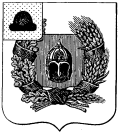 Администрация Александро-Невского городского поселенияАлександро-Невского муниципального районаРязанской области
ПОСТАНОВЛЕНИЕОт 10 апреля 2023	    р.п. Александро-Невский 		           №43О внесении изменений в постановление от 05.02.2020 № 27 «Об утверждении результатов инвентаризации раннее присвоенных адресных сведений и размещения их в государственном адресном реестре»В соответствии с Федеральным законом от 06.10.2003 № 131-ФЗ «Об общих принципах организации местного самоуправления в Российской Федерации», Федеральным законом от 28.12.2013 № 443-ФЗ «О федеральной информационной адресной системе и о внесении изменений в Федеральный закон «Об общих принципах организации местного самоуправления в Российской Федерации»», постановлением Правительства Российской Федерации от 22.05.2015 № 492 «О составе сведений об адресах, размещаемых в государственном адресном реестре, порядке межведомственного информационного взаимодействия при ведении государственного адресного реестра, о внесении изменений и признании утратившим силу некоторых актов Правительства Российской Федерации», руководствуясь Уставом муниципального образования –Александро-Невское городское поселение Александро-Невского  муниципального района Рязанской области, администрация муниципального образования –Александро-Невское городское поселение Александро-Невского  муниципального района Рязанской области ПОСТАНОВЛЯЕТ:1. Внести изменения в постановление от 05.02.2020г № 27  «Об утверждении результатов инвентаризации раннее присвоенных адресных сведений и размещения их в государственном адресном реестре»   дополнив приложение №1 «Перечень ранее присвоенных адресов, подлежащих размещению в ГАР» следующими адресными объектами согласно приложению № 1 к настоящему постановлению. 2. Опубликовать настоящее постановление в «Информационном бюллетене» муниципального образования –Александро-Невского городского поселения Александро-Невского муниципального района Рязанской области и на официальном сайте администрации муниципального образования -Александро-Невского городского поселения  Александро-Невского муниципального района Рязанской области.3. Настоящее постановление вступает в силу после его официального опубликования.Врио главы администрации Александро-Невского городского поселения                                                                         А.Е. Егоршин Приложение №1к постановлению администрации муниципального образования – Александро-Невское городское поселение Александро-Невского   муниципального района Рязанской областиОт 10.04.2023 г. №43Перечень ранее присвоенных адресов, подлежащих размещению в ГАР№ п/пАдреса объектовНомердома и з/уОбъект адресацииКадастровый номер1Российская Федерация, Рязанская область, Александро-Невский муниципальный район, Александро-Невское городское поселение, рабочий поселок Александро-Невский, улица Невского49Земельный участок62:09:0010101:37